W bibliotece można korzystać z komputerów tylko w celach edukacyjnych.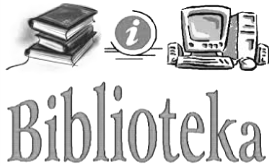 Z komputerów korzystać mogą wszyscy uczniowie, nauczyciele i pracownicy naszej szkoły.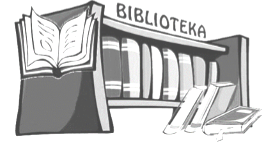 Jak zapisać się do biblioteki szkolnej?Każdy uczeń zapisany do naszej szkoły staje się czytelnikiem biblioteki szkolnej.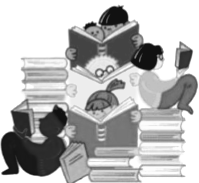 Jak  korzystać z biblioteki szkolnej?  Jednorazowo można wypożyczyć 2 książki na okres 1 miesiąca.  Nie wolno przetrzymywać książek.  W bibliotece możnaoglądać, czytać książki    i czasopisma.  W bibliotece należy zachować ciszę.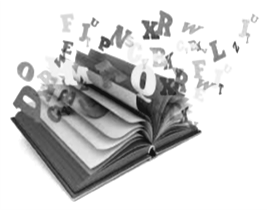 Godziny pracy biblioteki szkolnej:      Poniedziałek 7.30 - 15.00            Wtorek 7.30 - 15.00            Środa 7.30 - 15.00         Czwartek 7.30 - 15.00            Piątek 7.30 - 15.00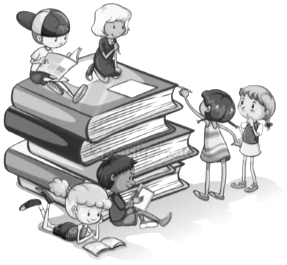 Oferujemy: wydawnictwa informacyjne, literaturę popularnonaukową   z różnych dziedzin wiedzy, literaturę piękną, lektury szkolne, zbiory regionalne, czasopisma.Prowadzimy: działalność informacyjną, różne formy pracy z czytelnikiem:zajęcia dla dzieci        przedszkolnych,lekcje biblioteczne,konkursy czytelnicze        i plastyczne,przedstawienia teatralne,       inscenizacjekółko biblioteczne.WSPÓŁPRACUJEMY Z BIBLIOTEKAMI NA TERENIE NASZEGO MIASTA.BIBLIOTEKA SZKOLNA W SZKOLE PODSTAWOWEJ NR 2 W LWÓWKU ŚLĄSKIM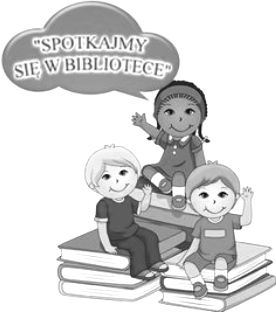 ZAPRASZAMY DO ODWIEDZANIA I KORZYSTANIA Z BIBLIOTEKI 